南京明辉建设集团宁明辉字【2017】45号转发市安委办关于做好国务院安委办督查组对我市开展安全生产大检查“回头看”迎查准备有关工作的通知公司各部门、项目部：现将市建委《转发市安委办关于做好国务院安委办督查组对我市开展安全生产大检查“回头看”迎查准备有关工作的通知》文转发给你们，请认真遵照执行。南京明辉建设集团二〇一七年十月十八日主题词：安全生产   回头看   通知 抄报：公司总经理  副总经理南京明辉建设集团综合办公室印发                                    2017年10月18日印发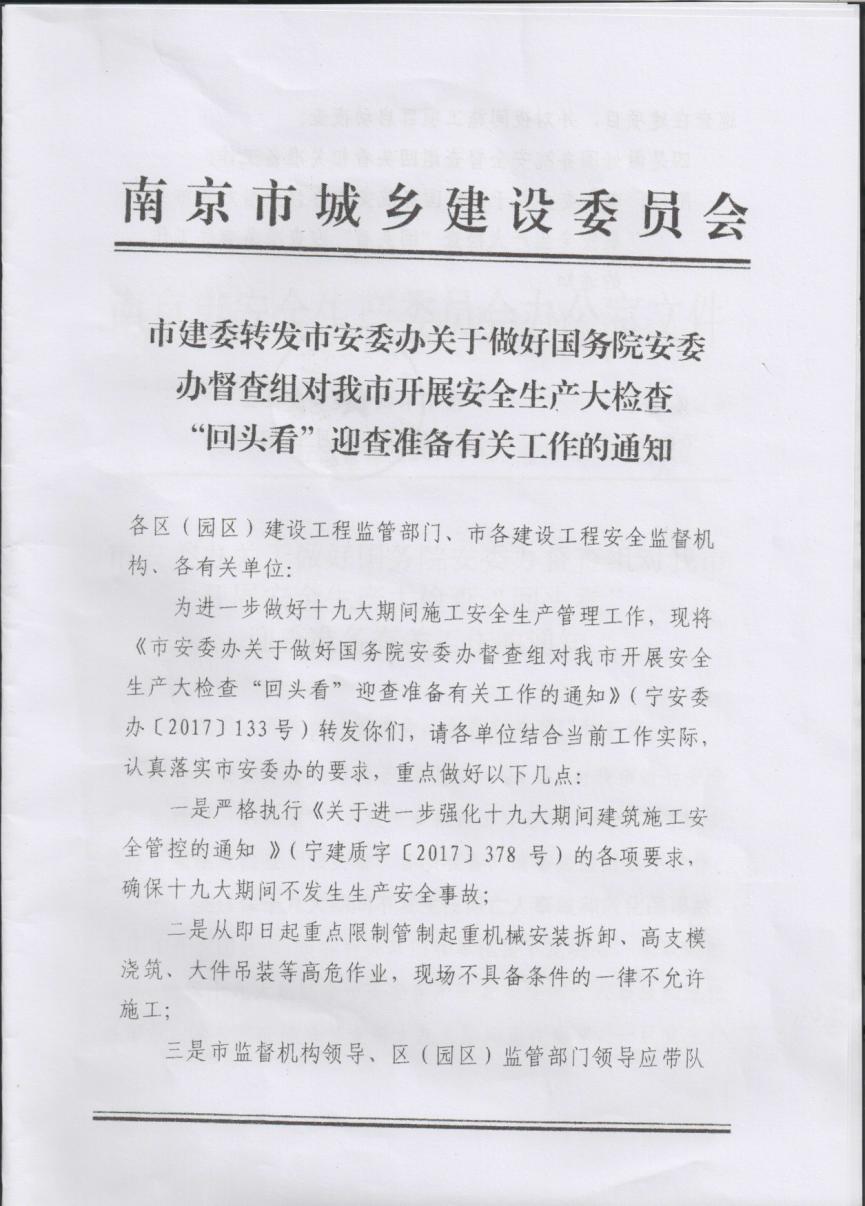 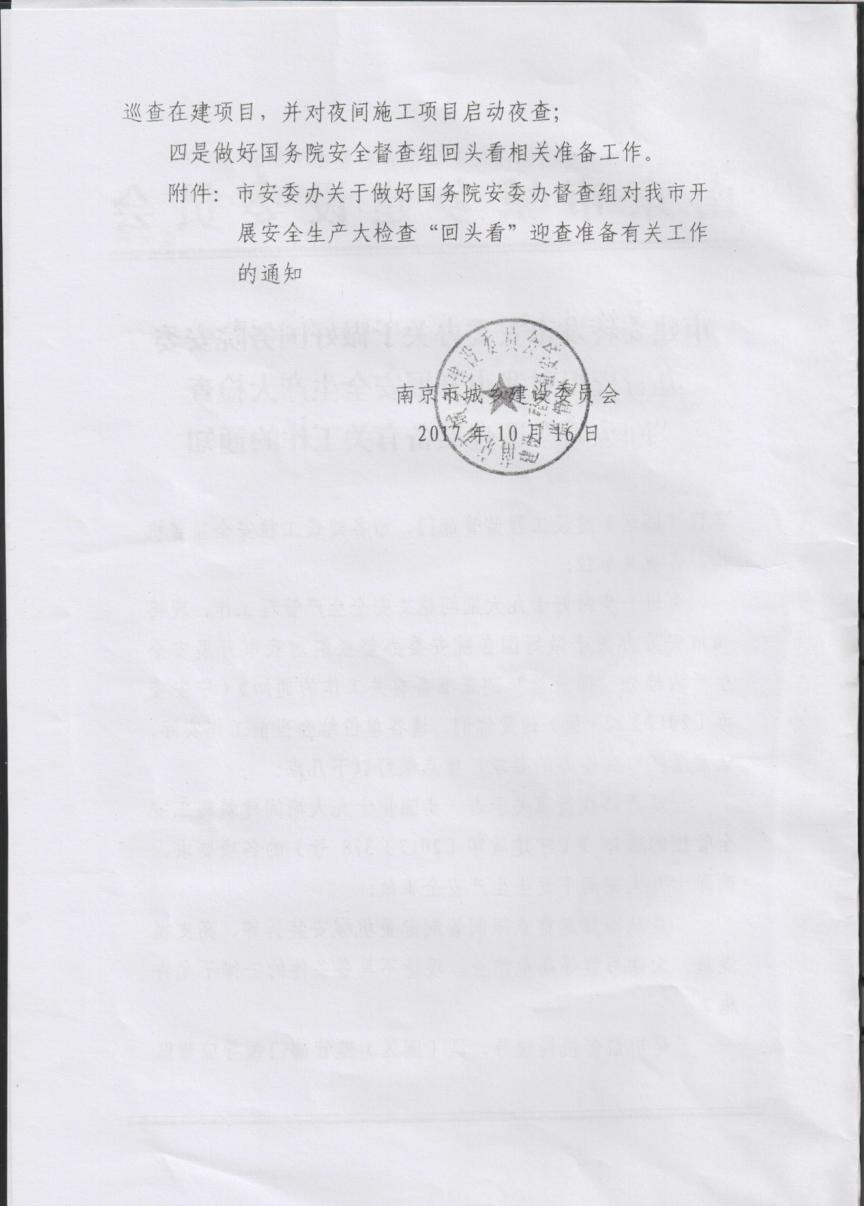 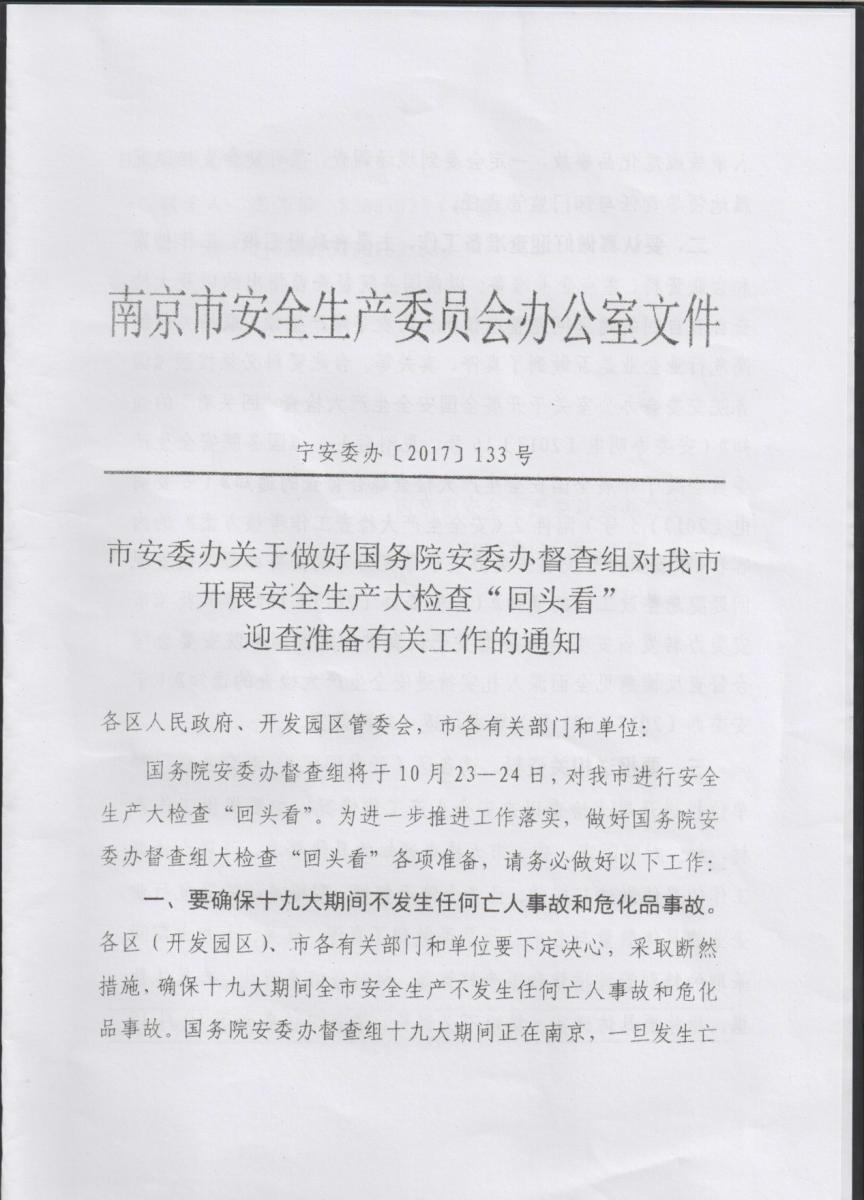 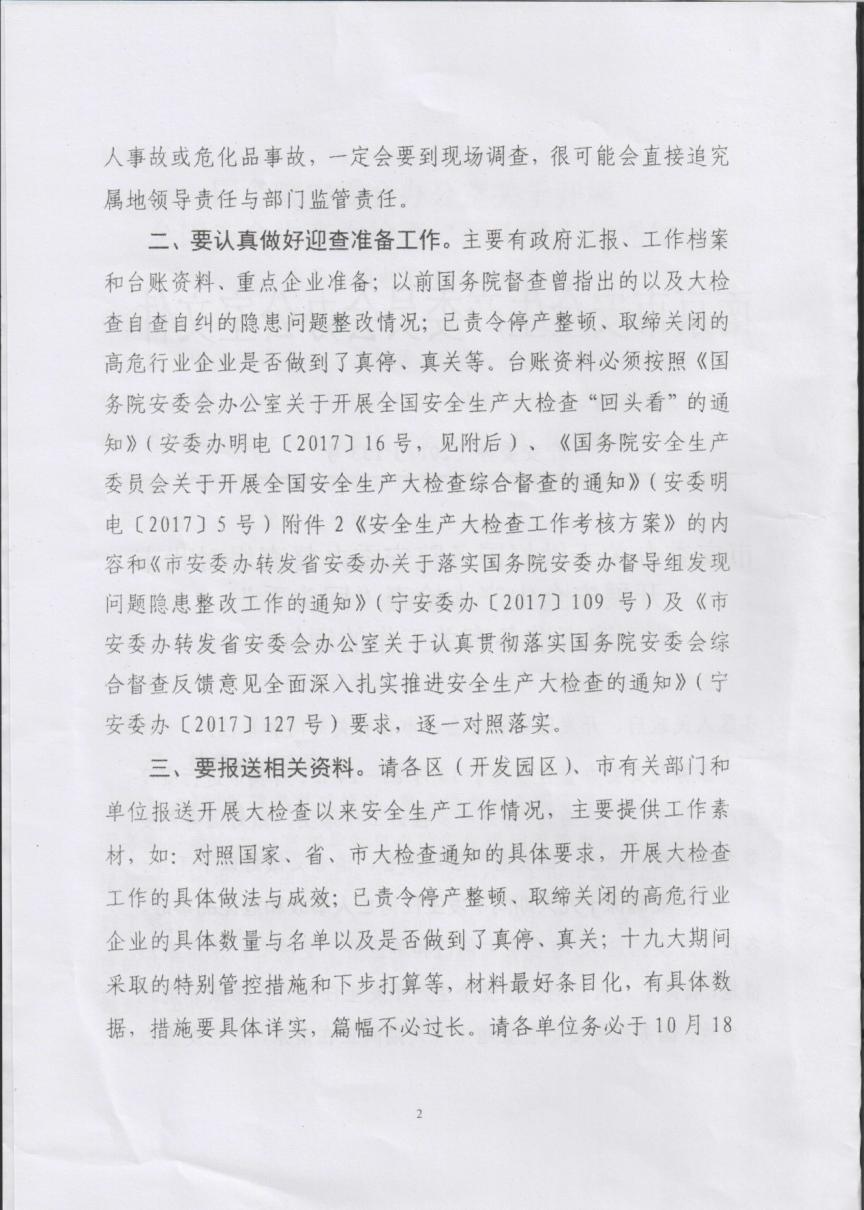 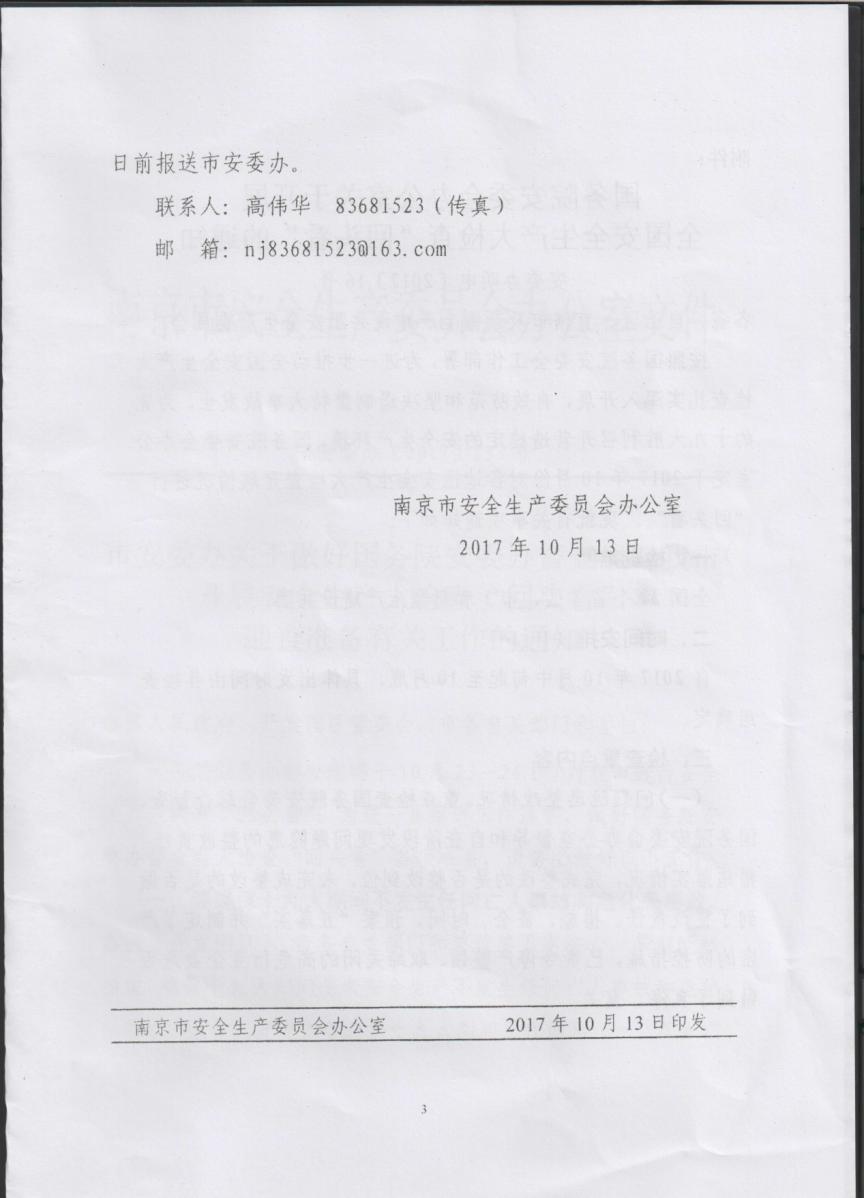 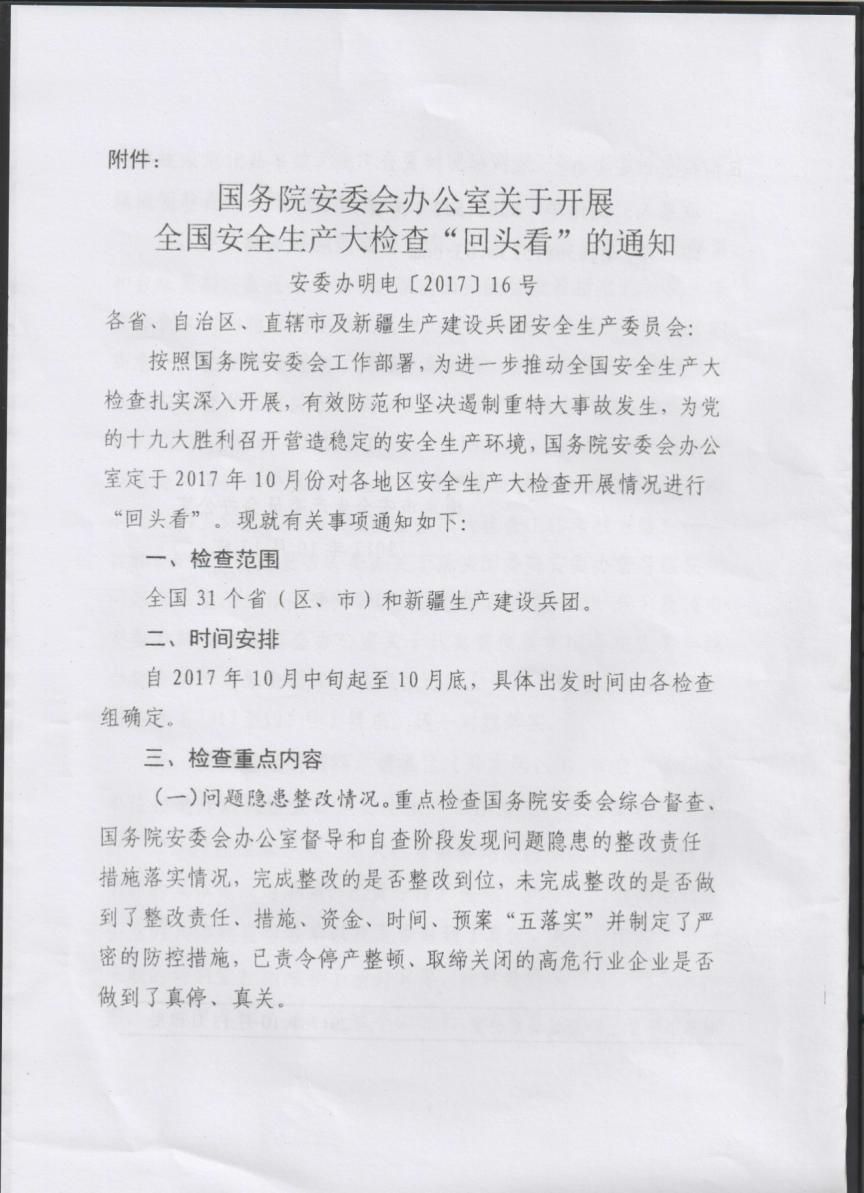 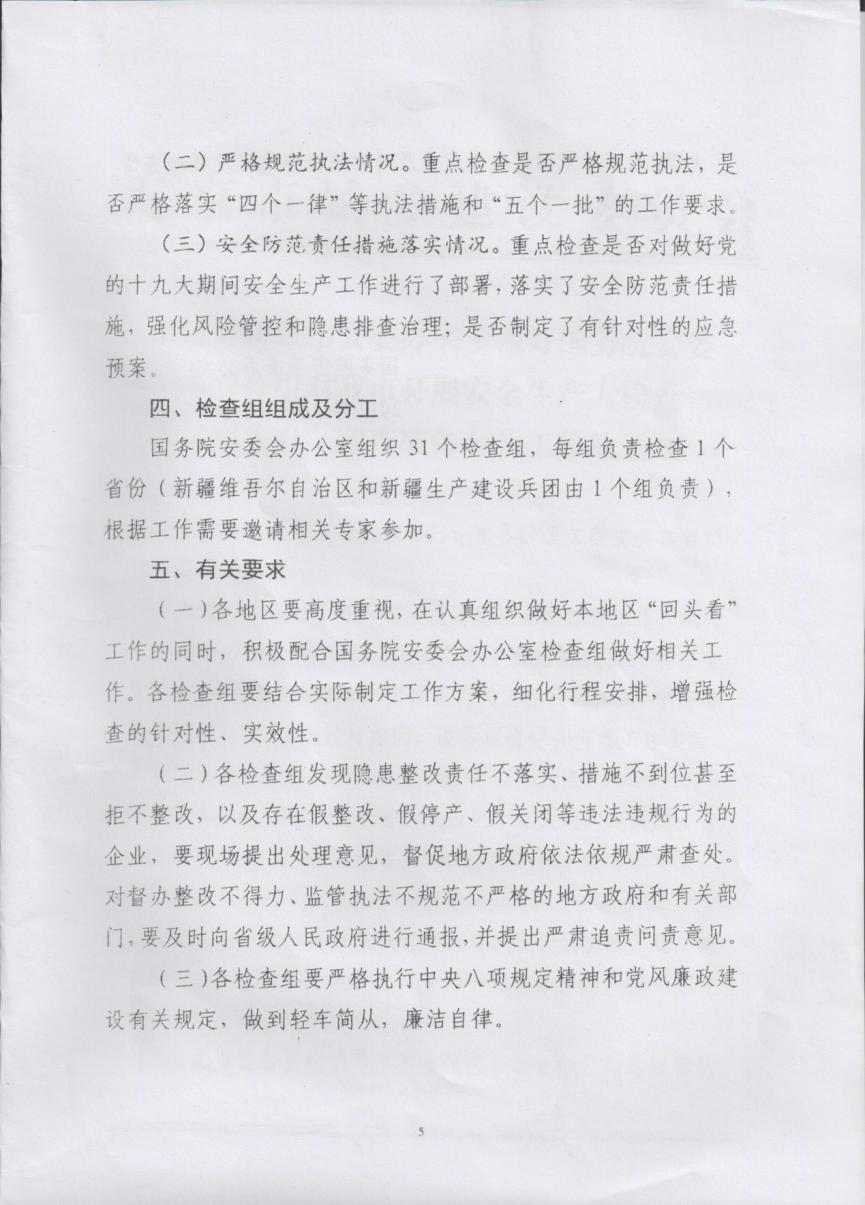 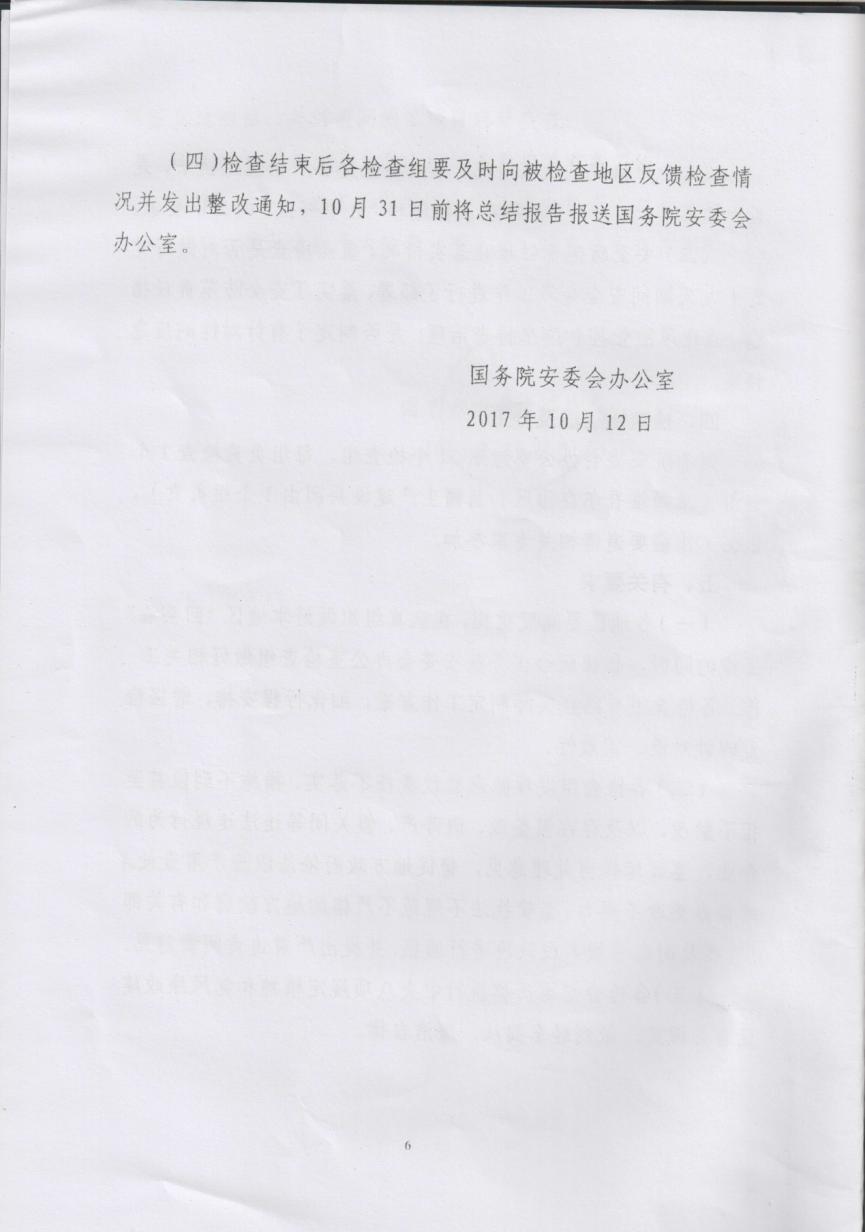 